И вот наступила пора попрощаться с летом. На смену пришла осень, как ее еще называют — Золотая пора, из-за пожелтевших листьев на деревьях и вокруг них. Приходится попрощаться с солнечными летними деньками и подготовиться к долгой холодной зиме.Осень – удивительная пора, которая в наших широтах имеет особое очарование. Нередко ей приписывают титул «золотой», так как все деревья и кусты покрываются желтыми листьями, которые медленно опадают, образуя невероятной красоты ковер на земле.Во время прогулки наклеиваем понравившиеся разноцветные листочки, травинки на стол. Каждый день на прогулке мы рассматриваем листики, и травинки вспоминая где, когда и кто нашел.Прощаясь с осенью, в нашей группе прошел праздник осени. Дети пели песни, участвовали в играх, читали стихи. В конце праздника «Осень» принесла нам угощенье – яблоки.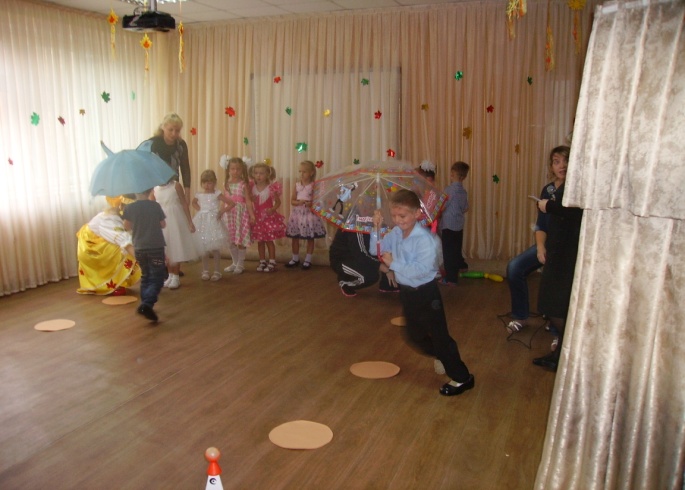 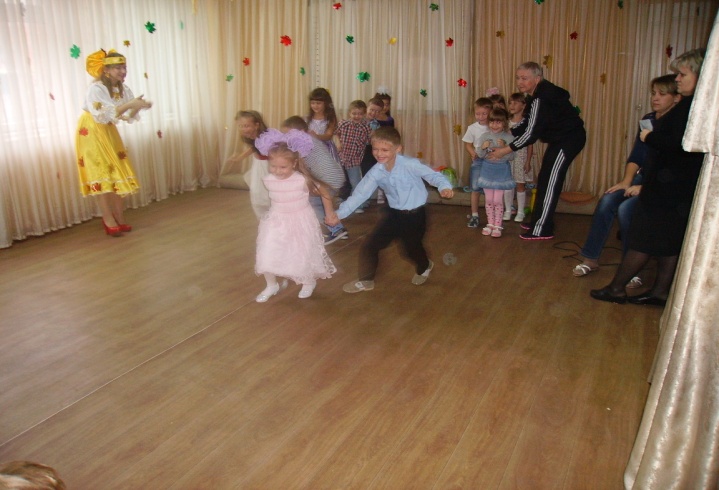 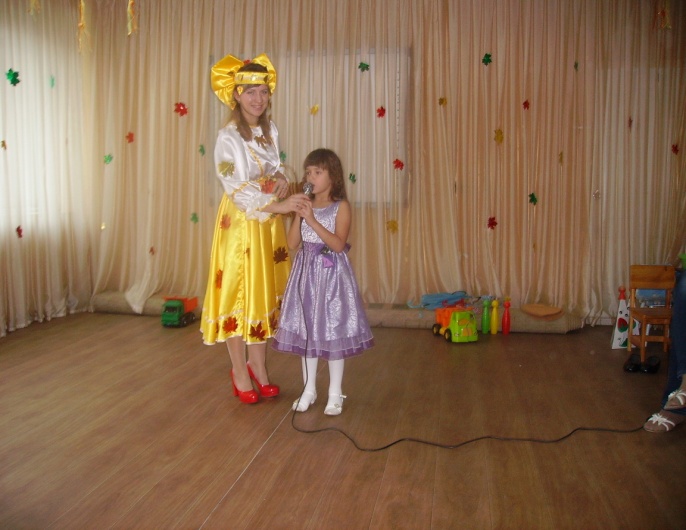 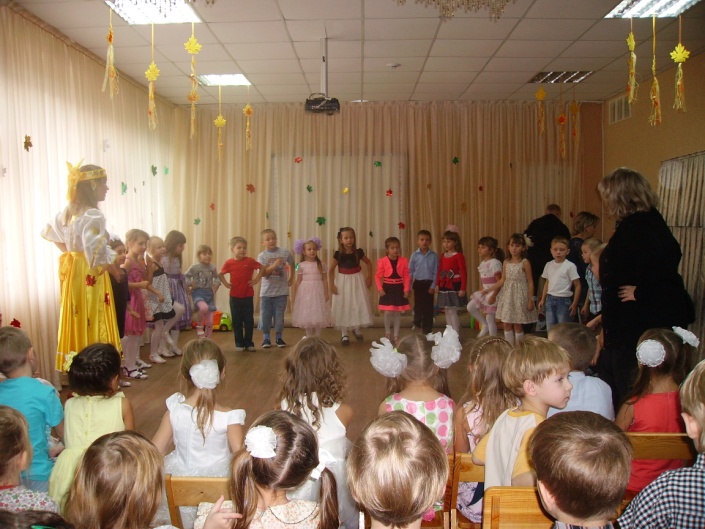 